Chief Executive OfficerYea & District Memorial Hospital Excellent career and lifestyle opportunityFuture-focused organisationFlexible working arrangementsYea & District Memorial Hospital (YDMH) operates as a highly integrated small rural health service providing acute, residential aged care and community health services, to people of all ages from the Yea & surrounding western Murrindindi district communities. Situated just 110km north of Melbourne CBD and within easy reach of spectacular national parks, lakes and historic towns, this role provides an opportunity for career advancement and work life balance for the right leader.The Chief Executive Officer is responsible, directly to the Board, for leading the total operational and financial performance of the Health Service and for compliance with its legal and statutory obligations. You will also actively establish and maintain positive relationships with key stakeholders, the community, and work collaboratively with other agencies, services and peak funding bodies. A focus on maintaining a positive workplace culture will also be a priority. To meet the requirements of the role you will have tertiary qualifications with preferably post-graduate tertiary qualifications in health, health management or a business related field. You will need to be able to demonstrate strong and effective leadership abilities through extensive Executive level experience in leadership and management within a health service.   Knowledge of funding and current government policy and direction of, residential aged care, acute, community and primary health care services are also required for this position.For more information please visit our website at:www.hrsa.com.auor contact Jo Lowday on: 0400 158 155.  To make an application you will be required to submit: a Cover Letter incorporating a response to the Key Selection Criteria, your full CV and a completed HRS Application Form available on the HRS web site. Applications can be made online or sent by email to: 	hrsa@hrsa.com.auApplications close:  20 June, 2022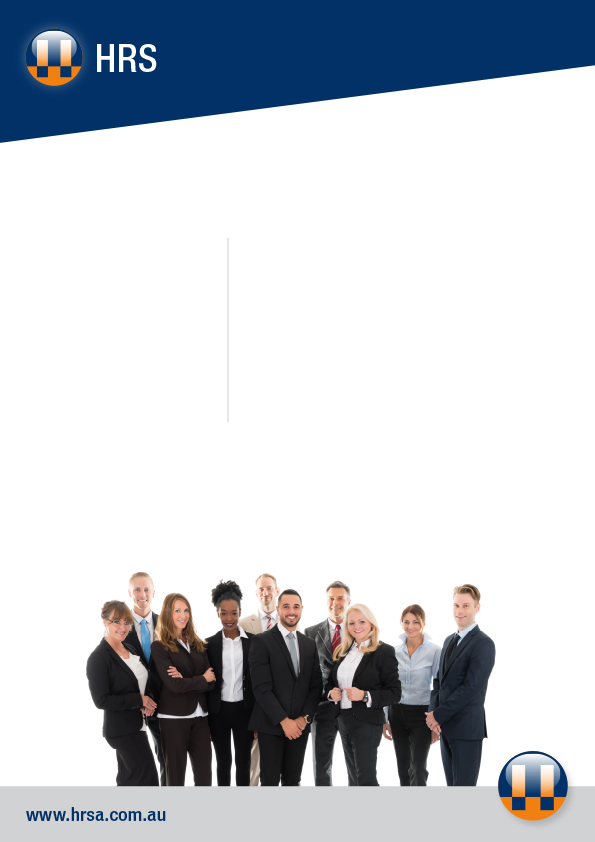 